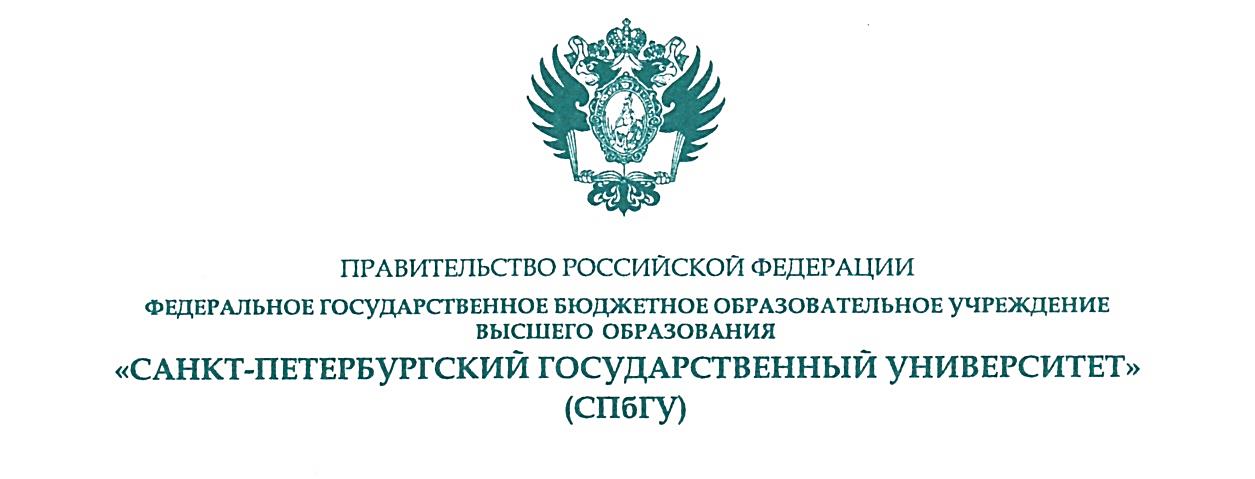 Направление «Юриспруденция»ИНДИВИДУАЛЬНЫЙ ПЛАН УЧЕБНОЙ ПРАКТИКИстудента 3 курса очно-заочной формы ускоренного обучения бакалавриатаФИО:________________________________________________________________________Место прохождения практики:___________________________________________________Срок практики: 04 декабря 2017 г. – 15 декабря 2017 г. (с 8-часовым рабочим днём).В рамках учебной практики студент должен:1. закрепить и углубить следующие теоретические знания:1.1.__________________________________________________________________________1.2.__________________________________________________________________________1.3.__________________________________________________________________________2. приобрести следующие практические умения и навыки:2.1. __________________________________________________________________________2.2. __________________________________________________________________________2.3. __________________________________________________________________________ Студент _________________________                             «____» ________________ 2017 г.   Согласовано:Куратор практики (должность; подпись, печать)                                                                                                             ФИО Утверждаю:Руководитель практикипо направлению юриспруденция СПбГУ                                                                М.А.Митина              Примечанияк порядку оформления индивидуального плана учебной практики1. При составлении индивидуального плана учебной практики необходимо учитывать содержание п.1.3.1 Рабочей программы учебной дисциплины «Учебная практика» для очно-заочной формы ускоренного обучения бакалавриата («Рабочая программа практики. Учебная практика», рег. № 002550), устанавливающего знания, умения навыки, осваиваемые обучающимся в процессе прохождения учебной практики.При определении теоретических знаний, которые студент должен закрепить и углубить в рамках учебной практики, следует учитывать место прохождения практики. При определении практических умений и навыков, которые студент должен приобрести в рамках учебной практики, следует учитывать реальные возможности по приобретению соответствующих умений и навыков в месте прохождения практики. В качестве примеров умений можно привести следующие умения: применять нормы права; аргументировать принятые решения; толковать правовые акты; проводить экспертизу правовых актов. В качестве примеров навыков можно привести навыки составления письменных документов юридического содержания (договоры, доверенности, исковые заявления, судебные решения, мировые соглашения и др.); разработки проектов нормативных и индивидуальных правовых актов; ведения деловых переговоров; участия в судебных заседаниях. Конкретные виды профессиональной деятельности и формируемые знания, умения, навыки определяются совместно с кураторами практики в принимающих для прохождения практики организациях и отражаются в индивидуальном плане учебной практики.Руководитель практикипо направлению юриспруденцияМ.А.Митина